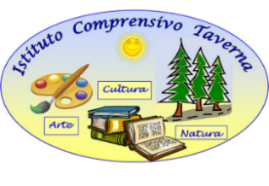 ISTITUTO COMPRENSIVO TAVERNACodice meccanografico: CZIC87300Q – Codice Fiscale 9706928079Via Piazza del Popolo s.n.c. 88055 TAVERNA (CZ) – Tel. 0961/921356 – Fax 0961/924984E-mail: czic87300q@istruzione.it PEC: czic87300q@pec.istruzionet.it Sito: www.ictaverna.edu.itPIANO DIDATTICO PERSONALIZZATOPer allievi con altri Bisogni Educativi Speciali (BES-Dir. Min. 27/12/2012; C.M. n. 8 del 6/03/2013)La compilazione del PDP è effettuata dopo un periodo di osservazione dell’allievo. Il PDP viene deliberato dal Consiglio di classe/Team, firmato dal Dirigente Scolastico, dai docenti e dalla famiglia.SOMMARIOSEZIONE A - Dati anagrafici e informazioni essenziali di presentazione dell’allievo- Dati anagrafici dell’alunno.- Individuazione del bisogno educativo specialeSEZIONE B - Griglia osservativa per allievi con DSA Descrizione del funzionamento delle abilità strumentali; caratteristiche del processo di apprendimentoSEZIONE C – Osservazione di ulteriori aspetti significativi - Individuazione di eventuali modifiche degli obiettivi specifici di apprendimento previsti dai piani di studio; attività scolastiche personalizzate programmate; strumenti e supporti nel lavoro a casa; strategie metodologiche e didattiche.SEZIONE D –Quadro riassuntivo degli strumenti compensativi e delle misure dispensative- Misure dispensative- Strumenti compensativiSEZIONE E- Verifica e valutazione-Indicazioni generali per la verifica/valutazione-Impianto valutativo personalizzato per l’esame di stato conclusivo del I cicloSEZIONE A - Dati Anagrafici e Informazioni Essenziali di Presentazione dell’AllievoDATI RELATIVI ALL’ALUNNOINDIVIDUAZIONE DELLA SITUAZIONE DI BISOGNO EDUCATIVO SPECIALE DA PARTE DI:SEZIONE B- Griglia osservativa per allievi con BES  Alunni con certificazione di DSADescrizione del funzionamento delle abilità strumentali e caratteristiche del processo di apprendimento. SI RITIENE OPPORTUNO AGGIUNGERE ALCUNI INDICATORI RIFERITI IN MANIERA SPECIFICA ALL’APPRENDIMENTO DELLE LINGUE STRANIERESEZIONE C – Osservazione di ulteriori aspetti significativi Attività scolastiche personalizzate programmate   di recupero, di consolidamento e/o di potenziamento;  a classi aperte;   di gruppo e/o a coppie;  di recupero/sostegno linguistico con operatori esterni alla scuola;  di supporto nello svolgimento dei compiti in orario pomeridiano;  di tutoring da parte dei compagni di classe;   in apprendimento cooperativo;  utilizzo degli strumenti compensativi e delle misure dispensative (tab.D)    altro   ………………………………………………………………………………………….……………………………………………………………………………………………………………………………………………………………………………………Strumenti e supporti nel lavoro a casa  testi semplificati e/o ridotti;  schemi e mappe; intervento di un tutor privato; intervento di un familiare; altro ………………………………………………………………………………..……………………………………………………………………………………..……………..……………………………………………………………………………………Strategie metodologiche e didattiche  Incoraggiare l’apprendimento collaborativo favorendo le attività in piccoli   gruppi Predisporre azioni di tutoraggio. Sostenere e promuovere un approccio strategico nello studio utilizzando mediatori didattici facilitanti l’apprendimento (immagini, mappe …). Insegnare l’uso di dispositivi extratestuali per lo studio (titolo, paragrafi, immagini …) Sollecitare collegamenti fra le nuove informazioni e quelle già acquisite ogni volta che si inizia un nuovo argomento di studio. Promuovere inferenze, integrazioni e collegamenti tra le conoscenze e le discipline. Dividere gli obiettivi di un compito in “sotto obiettivi”Offrire anticipatamente schemi grafici relativi all’argomento di studio, per orientare l’alunno nella discriminazione delle informazioni essenziali. Privilegiare l’apprendimento esperienziale e laboratoriale “per favorire l’operatività e allo stesso tempo il dialogo, la riflessione su quello che si fa”; Sviluppare processi di autovalutazione e autocontrollo delle strategie di apprendimento negli alunni.Gli insegnanti, per stimolare l’autostima ed evitare frustrazioni, opereranno ponendo particolare attenzione alle specifiche difficoltà, affinché l’alunna sia messa in condizione di raggiungere il successo formativo. A tale scopo favoriranno l’attivazione degli strumenti compensativi e delle misure dispensative, che ritengono adeguati, riportati nella sez. D.SEZIONE E – Verifica e valutazioneINDICAZIONI generali per la verifica/valutazione PROVE SCRITTE Utilizzare prove V/F, scelte multiple, completamento; Predisporre verifiche accessibili, brevi, strutturate, scalari; Facilitare la decodifica della consegna e del testo; Programmare e concordare con l’alunno le verifiche; Utilizzare mediatori didattici durante le interrogazioni (mappe - schemi - immagini);  Presentare eventuale testo della verifica in formato digitale e/o stampato maiuscolo;  Prevedere lettura del testo della verifica scritta da parte dell'insegnante o tutor; Apportare riduzione/selezione della quantità di esercizi nelle verifiche scritte; Programmare tempi più lunghi per l’esecuzione delle prove;altro………………………………………………………………………………………………………………………………………………………………………………………………………………………………………………………………………PROVE ORALI Gestione dei tempi nelle verifiche orali; Valorizzazione del contenuto nell’esposizione orale (esperienze personali, storie, ecc) tenendo conto di eventuali difficoltà espositive; Osservazioni sistematiche occasionali del comportamento (per la scuola dell’infanzia); Stimolare la verbalizzazione di esperienze personali anche attraverso l’attività grafica (per la scuola dell’infanzia); Prevedere verifiche orali a compensazione di quelle scritte (soprattutto per la lingua straniera) ove necessario.VALUTAZIONE (consigli generali)Valutare per formare (per orientare il processo di insegnamento-apprendimento);Valorizzare il processo di apprendimento dell’allievo e non valutare solo il prodotto/risultato;Valutare tenendo conto maggiormente del contenuto che della forma;Favorire un clima di classe sereno e tranquillo, anche dal punto di vista dell’ambiente fisico (rumori, luci…);Rassicurare sulle conseguenze delle valutazioni.IMPIANTO VALUTATIVO PERSONALIZZATO (per l’esame di stato conclusivo del I ciclo)Le parti coinvolte si impegnano a rispettare quanto condiviso e concordato, nel presente PDP, per il successo formativo dell'alunno.FIRMA DEI DOCENTIFIRMA DEI GENITORI___________________________ ___________________________ __________________, lì ___________IL DIRIGENTE SCOLASTICO						                                       _____________________IstitutoA.S. Alunno/a Classe/sez Coordinatore di classe Funzione Strumentale InclusioneCognome e nomeData e luogo di nascitaB.E.S. Diagnosi specialisticaDisturbo Specifico dell’ApprendimentoRapporti scuola-famigliaAspetti emotivo- affettivo- motivazionali  Caratteristiche percorso didattico pregressoAltre osservazioni      SERVIZIO SANITARIO     DIAGNOSI RILASCIATA DA PRIVATI      TEAM DOCENTI   Classe …    sezione “ .. ”  DIAGNOSI SPECIALISTICA(dati rilevabili, se presenti, nella diagnosi)OSSERVAZIONE IN CLASSE(Prove standardizzate; dati rilevati dagli insegnanti)OSSERVAZIONE IN CLASSE(Prove standardizzate; dati rilevati dagli insegnanti)OSSERVAZIONE IN CLASSE(Prove standardizzate; dati rilevati dagli insegnanti)LETTURALETTURALETTURALETTURA………………………………………………………………………………………………………………………………………………………………………………………………………………………………VELOCITÀVELOCITÀ Molto lenta Lenta Scorrevole………………………………………………………………………………………………………………………………………………………………………………………………………………………………CORRETTEZZACORRETTEZZA Adeguata Non adeguata (ad esempio confonde/inverte/sostituisce omette lettere o sillabe………………………………………………………………………………………………………………………………………………………………………………………………………………………………COMPRENSIONECOMPRENSIONEScarsaEssenzialeGlobaleCompleta-analiticaSCRITTURASCRITTURASCRITTURASCRITTURA…………………………………………………………………………………………………………………………………………………………………………………………………………………………………………………………….SOTTO DETTATURACorrettaPoco correttaScorrettaCorrettaPoco correttaScorretta…………………………………………………………………………………………………………………………………………………………………………………………………………………………………………………………….SOTTO DETTATURATIPOLOGIA ERRORITIPOLOGIA ERRORI…………………………………………………………………………………………………………………………………………………………………………………………………………………………………………………………….SOTTO DETTATURA Fonologici Non fonologici Fonetici Fonologici Non fonologici FoneticiGRAFIAGRAFIAGRAFIAGRAFIAGRAFIAGRAFIAGRAFIAGRAFIAGRAFIAGRAFIA………………………………………………………………………………………………………………………………………………………………………………………………………………………………………………………………………………………………………………………………………………………………LEGGIBILELEGGIBILELEGGIBILELEGGIBILELEGGIBILELEGGIBILELEGGIBILELEGGIBILELEGGIBILE……………………………………………………………………………………………………………………………………………………………………………………………………………………………………………………………………………………………………………………………………………………………… Si Si Si Poco Poco Poco No No No………………………………………………………………………………………………………………………………………………………………………………………………………………………………………………………………………………………………………………………………………………………………TRATTOTRATTOTRATTOTRATTOTRATTOTRATTOTRATTOTRATTOTRATTO……………………………………………………………………………………………………………………………………………………………………………………………………………………………………………………………………………………………………………………………………………………………… Premuto Leggero Leggero Leggero Ripassato Ripassato Ripassato Incerto IncertoCALCOLOCALCOLOCALCOLOCALCOLOCALCOLOCALCOLOCALCOLOCALCOLOCALCOLOCALCOLO………………………………………………………………………………………………………………………………………………………………………………………………………………………………………………………………………Difficoltà visuospaziali (es: quantificazione automatizzata)Difficoltà visuospaziali (es: quantificazione automatizzata) spesso spesso spesso talvolta talvolta talvolta mai………………………………………………………………………………………………………………………………………………………………………………………………………………………………………………………………………Recupero di fatti numerici (es: tabelline)raggiuntoparzialenon raggiunto…………………………………………………………………………………………………………………………………………………………………………………………………………………………………………Automatizzazione dell’algoritmo proceduraleraggiuntoparzialenon raggiunto……………………………………………………………………………………………………………………………………………………………………………………………………………………………………………………………………………………………………………………………………………...........................Errori di processamento numerico (negli aspetti cardinali e ordinali e nella corrispondenza tra numero e quantità)spessotalvoltamai………………………………………………………………………………………………………………………………………………………………………………………………………………………………………………………………………Uso degli algoritmi di base del calcolo (scritto e a mente)adeguataparzialenon adeguato………………………………………………………………………………………………………………………………………………………………………………………………………………………………………………………………………Capacità di problem solvingadeguataparzialenon adeguata………………………………………………………………………………………………………………………………………………………………………………………………………………………………………………………………………Comprensione del testo di un problemaadeguataparzialenon adeguataAPPRENDIMENTO DELLE LINGUE STRANIEREAPPRENDIMENTO DELLE LINGUE STRANIEREAPPRENDIMENTO DELLE LINGUE STRANIEREAPPRENDIMENTO DELLE LINGUE STRANIEREAPPRENDIMENTO DELLE LINGUE STRANIEREAPPRENDIMENTO DELLE LINGUE STRANIEREAPPRENDIMENTO DELLE LINGUE STRANIEREPronuncia difficoltosaspessotalvoltamaiDifficoltà di acquisizione degli automatismi grammaticali di basespessotalvoltamaiDifficoltà nella scrittura (copiare dalla lavagna)spessotalvoltamaiDifficoltà nella scrittura autonomaspessotalvoltamaiDifficoltà nell’ acquisizione del nuovo lessicospessotalvoltamaiDifferenze tra comprensione del testo scritto e oralenotevolipochemaiDifferenze tra produzione scritta e oralenotevolipochemaiAltro:………………………………………………………………………………………………………………………………………………………………………………………………………...……………………………...……………………ALTRE CARATTERISTICHE DEL PROCESSO DI APPRENDIMENTOALTRE CARATTERISTICHE DEL PROCESSO DI APPRENDIMENTOALTRE CARATTERISTICHE DEL PROCESSO DI APPRENDIMENTOALTRE CARATTERISTICHE DEL PROCESSO DI APPRENDIMENTO(Dati rilevabili se presenti nella diagnosi)OSSERVAZIONE IN CLASSE(dati rilevati direttamente dagli insegnanti)OSSERVAZIONE IN CLASSE(dati rilevati direttamente dagli insegnanti)OSSERVAZIONE IN CLASSE(dati rilevati direttamente dagli insegnanti)PROPRIETÀ LINGUISTICAPROPRIETÀ LINGUISTICAPROPRIETÀ LINGUISTICAPROPRIETÀ LINGUISTICAdifficoltà nella strutturazione della frasedifficoltà nel reperimento lessicaledifficoltà nell’esposizione oraledifficoltà nella strutturazione della frasedifficoltà nel reperimento lessicaledifficoltà nell’esposizione oraledifficoltà nella strutturazione della frasedifficoltà nel reperimento lessicaledifficoltà nell’esposizione oraleMEMORIAMEMORIAMEMORIAMEMORIADifficoltà nel memorizzare:categorizzazioniformule, strutture grammaticali, algoritmi (tabelline, nomi, date …)sequenze e procedureDifficoltà nel memorizzare:categorizzazioniformule, strutture grammaticali, algoritmi (tabelline, nomi, date …)sequenze e procedureDifficoltà nel memorizzare:categorizzazioniformule, strutture grammaticali, algoritmi (tabelline, nomi, date …)sequenze e procedureATTENZIONEATTENZIONEATTENZIONEATTENZIONEattenzione visuo-spazialeselettivaintensivaattenzione visuo-spazialeselettivaintensivaattenzione visuo-spazialeselettivaintensivaAFFATICABILITÀAFFATICABILITÀAFFATICABILITÀAFFATICABILITÀSìPocaNoPRASSIEPRASSIEPRASSIEPRASSIEdifficoltà di esecuzionedifficoltà di pianificazionedifficoltà di programmazione e progettazionedifficoltà di esecuzionedifficoltà di pianificazionedifficoltà di programmazione e progettazionedifficoltà di esecuzionedifficoltà di pianificazionedifficoltà di programmazione e progettazioneALTROALTROALTROALTROMOTIVAZIONE MOTIVAZIONE MOTIVAZIONE MOTIVAZIONE MOTIVAZIONE MOTIVAZIONE MOTIVAZIONE MOTIVAZIONE Partecipazione al dialogo educativoMolto AdeguataMolto AdeguataAdeguata Poco Adeguata Poco AdeguataNon adeguataNon adeguataConsapevolezza delle proprie difficoltà Molto AdeguataMolto AdeguataAdeguataPoco AdeguataPoco AdeguataNon adeguataNon adeguataConsapevolezza dei propri punti di forzaMolto AdeguataMolto AdeguataAdeguata Poco Adeguata Poco AdeguataNon adeguataNon adeguataAutostimaMolto AdeguataMolto AdeguataAdeguata Poco Adeguata Poco AdeguataNon adeguataNon adeguataATTEGGIAMENTI E COMPORTAMENTI RISCONTRABILI A SCUOLAATTEGGIAMENTI E COMPORTAMENTI RISCONTRABILI A SCUOLAATTEGGIAMENTI E COMPORTAMENTI RISCONTRABILI A SCUOLAATTEGGIAMENTI E COMPORTAMENTI RISCONTRABILI A SCUOLAATTEGGIAMENTI E COMPORTAMENTI RISCONTRABILI A SCUOLAATTEGGIAMENTI E COMPORTAMENTI RISCONTRABILI A SCUOLAATTEGGIAMENTI E COMPORTAMENTI RISCONTRABILI A SCUOLAATTEGGIAMENTI E COMPORTAMENTI RISCONTRABILI A SCUOLARegolarità frequenza scolasticaMolto AdeguataMolto AdeguataAdeguataAdeguata Poco Adeguata Poco AdeguataNon adeguataAccettazione e rispetto delle regoleMolto AdeguataMolto Adeguata Adeguata AdeguataPoco AdeguataPoco AdeguataNon adeguataRispetto degli impegni Molto AdeguataMolto AdeguataAdeguataAdeguata Poco Adeguata Poco AdeguataNon adeguataAccettazione consapevole degli strumenti compensativi e delle misure dispensativeMolto AdeguataMolto Adeguata Adeguata AdeguataPoco AdeguataPoco AdeguataNon adeguataAutonomia nel lavoro Molto AdeguataMolto AdeguataAdeguataAdeguata Poco Adeguata Poco AdeguataNon adeguataSTRATEGIE UTILIZZATE DALL’ALUNNO NELLO STUDIO STRATEGIE UTILIZZATE DALL’ALUNNO NELLO STUDIO STRATEGIE UTILIZZATE DALL’ALUNNO NELLO STUDIO STRATEGIE UTILIZZATE DALL’ALUNNO NELLO STUDIO STRATEGIE UTILIZZATE DALL’ALUNNO NELLO STUDIO STRATEGIE UTILIZZATE DALL’ALUNNO NELLO STUDIO STRATEGIE UTILIZZATE DALL’ALUNNO NELLO STUDIO STRATEGIE UTILIZZATE DALL’ALUNNO NELLO STUDIO  Sottolinea, identifica parole chiave …  Sottolinea, identifica parole chiave … EfficaceEfficaceEfficace Da potenziare Da potenziare Da potenziare Costruisce schemi, mappe o diagrammi Costruisce schemi, mappe o diagrammiEfficaceEfficaceEfficace Da potenziare Da potenziare Da potenziareUtilizza strumenti informatici (computer, correttore ortografico, software …)Utilizza strumenti informatici (computer, correttore ortografico, software …)EfficaceEfficaceEfficace Da potenziare Da potenziare Da potenziare Usa strategie di memorizzazione (immagini, colori, riquadrature …)  Usa strategie di memorizzazione (immagini, colori, riquadrature …) EfficaceEfficaceEfficace Da potenziare Da potenziare Da potenziareAltro ………………………………………………………………………………………………………………………………………………………………………………………………………………………………………………………………………………………………………………………………………Altro ………………………………………………………………………………………………………………………………………………………………………………………………………………………………………………………………………………………………………………………………………Altro ………………………………………………………………………………………………………………………………………………………………………………………………………………………………………………………………………………………………………………………………………Altro ………………………………………………………………………………………………………………………………………………………………………………………………………………………………………………………………………………………………………………………………………Altro ………………………………………………………………………………………………………………………………………………………………………………………………………………………………………………………………………………………………………………………………………Altro ………………………………………………………………………………………………………………………………………………………………………………………………………………………………………………………………………………………………………………………………………Altro ………………………………………………………………………………………………………………………………………………………………………………………………………………………………………………………………………………………………………………………………………Altro ………………………………………………………………………………………………………………………………………………………………………………………………………………………………………………………………………………………………………………………………………APPRENDIMENTO DELLE LINGUE STRANIEREPronuncia difficoltosaDifficoltà di acquisizione degli automatismi grammaticali di base Difficoltà nella scrittura Difficoltà acquisizione nuovo lessicoNotevoli differenze tra comprensione del testo scritto e oraleNotevoli differenze tra produzione scritta e oraleAltro: …………………………………………………………………………………………………………………………………………………………………………………………………………………………………………………………………………………………………………………………………………………….INFORMAZIONI GENERALI FORNITE DALL’ALUNNO/STUDENTEInteressi, difficoltà, attività in cui si sente capace, punti di forza, aspettative, richieste…………………………………………………………………………………………………………………………………………………………………………………………………………………………………………………………………………………………………………………………………………………….………………………………………………………………………………………………………………………………………………………………………………………………………………………………………………………………………………………………………………………………………………………………………………………………………………………………………………………………………………………………………………………………………………………………………………………………………………………………………………………………………………………………………………………………………………………………………………………………………SEZIONE D - Quadro riassuntivo delle misure dispensative e degli strumenti compensativi - parametri e criteri per la verifica/valutazione (nota2)SEZIONE D - Quadro riassuntivo delle misure dispensative e degli strumenti compensativi - parametri e criteri per la verifica/valutazione (nota2)MISURE DISPENSATIVE (nota1) (legge 170/10 e linee guida 12/07/11)E INTERVENTI DI PERSONALIZZAZIONE Dispensa dalla lettura ad alta voce in classe Dispensa dall’uso dei quattro caratteri di scrittura nelle prime fasi dell’apprendimento  Dispensa dall’uso del corsivo e dello stampato minuscolo  Dispensa dalla scrittura sotto dettatura di testi e/o appunti Dispensa dal ricopiare testi o espressioni matematiche dalla lavagna  Dispensa dallo studio mnemonico delle tabelline, delle forme verbali, delle poesie  Dispensa dall’utilizzo di tempi standard  Riduzione delle consegne senza modificare gli obiettivi Dispensa da un eccessivo carico di compiti con riadattamento e riduzione delle pagine da studiare, senza modificare gli obiettivi Dispensa dalla sovrapposizione di compiti e interrogazioni di più materie  Dispensa parziale dallo studio della lingua straniera in forma scritta, che verrà valutata in percentuale minore rispetto all’orale non considerando errori ortografici e di spelling  Accordo sulle modalità e i tempi delle verifiche scritte con possibilità di utilizzare supporti multimediali  Accordo sui tempi e sulle modalità delle interrogazioni  Nelle verifiche, riduzione e adattamento del numero degli esercizi senza modificare gli obiettivi  Nelle verifiche scritte, utilizzo di domande a risposta multipla e (con possibilità di completamento e/o arricchimento con una discussione orale); riduzione al minimo delle domande a risposte aperte  Lettura delle consegne degli esercizi e/o fornitura, durante le verifiche, di prove su supporto digitalizzato leggibili dalla sintesi vocale  Parziale sostituzione o completamento delle verifiche scritte con prove orali consentendo l’uso di schemi riadattati e/o mappe durante l’interrogazione  Controllo, da parte dei docenti, della gestione del diario (corretta trascrizione di compiti/avvisi) Valutazione dei procedimenti e non dei calcoli nella risoluzione dei problemi Valutazione del contenuto e non degli errori ortografici AltroSTRUMENTI COMPENSATIVI (legge 170/10 e linee guida 12/07/11) D1.1 Utilizzo di computer e tablet (possibilmente con stampante)D1.2 Utilizzo del registratore digitale o di altri strumenti di registrazione per uso personaleD2.3 Utilizzo di ausili per il calcolo (tavola pitagorica, linee dei numeri…) ed eventualmente della calcolatrice con foglio di calcolo (possibilmente calcolatrice vocale) D3.4 Utilizzo di schemi, tabelle, mappe e diagrammi di flusso come supporto durante compiti e verifiche scritteD4.5 Utilizzo di   formulari e di schemi e/o mappe delle varie discipline scientifiche come supporto durante compiti e verifiche scritteD5.6 Utilizzo di mappe e schemi durante le interrogazioni per facilitare il recupero delle informazioni D6.7 Utilizzo di testi semplificatiD6.8 Integrazione dei libri di testo con appunti su supporto registrato, digitalizzato o cartaceo stampato sintesi vocale, mappe, schemi, formulariD7.9 Altro_____________________________________________________________________DisciplinaMisure dispensativeStrumenti compensativiTempi aggiuntiviCriteri valutativi AltroCOGNOME E NOMEDISCIPLINAFIRMA